SZCZĘŚĆ BOŻE Witam Was bardzo serdecznie po Świętach. Mam nadzieję, że wszyscy jesteście zdrowi i wypoczęci.Dzisiaj mamy temat związany ze świętem przypadającym w najbliższą niedzielę.Celem katechezy jest:Poznanie historii życia św. Faustyny. Pogłębienie wiary w Boże miłosierdzie.Temat: Łagiewniki – iskra miłosierdzia.Pan Jezus wybrał św. Faustynę Kowalską, polską siostrę zakonną,
i powierzył jej misję głoszenia Bożego miłosierdzia. Jej zadaniem było przypomnieć prawdę o miłosierdziu Boga oraz głosić ją światu z nową mocą przez świadectwo życia i słowa oraz przez modlitwę.Obejrzyjcie bajkę o św. Faustynie:https://www.youtube.com/watch?v=984Jyp65J_YI zaśpiewajcie radośnie  (piosenka zaczyna się od 0:50):https://www.youtube.com/watch?v=Sss51QduLZgZ nieba woła nas jakaś dziewczyna - FaustynaBo na zegarze wybiła już trzecia godzina - godzinaO miłosierdziu Bożym nam przypomina - FaustynaStań na chwilę modlitwę z nami zaczynaj - zaczynaj2x Jezu Ufam Tobie, bardziej niż SobieJezu Ufam Tobie!2x W Ciebie wierze ufam TobieUfam Tobie bardziej , bardziej niż sobieDlaczego płaczesz i kwaśna jest Twoja mina - jak cytrynaBo Bóg o tobie przecież nie zapomina - nie zapominaO miłosierdziu Bożym nam przypomina - FaustynaStań na chwilę modlitwę z nami zaczynaj - zaczynaj2x Jezu Ufam Tobie, bardziej niż sobieJezu Ufam Tobie!2xW Ciebie wierze ufam TobieUfam Tobie bardziej, bardziej niż sobie2x I choćby grzechy były najgorsze a świat ogarnęły - wielkie ciemnościJa jednak Jezu Tobie zaufam, bo nic nie jest większe - od Twojej miłościWielkim czcicielem Miłosierdzia Bożego był bł. Jan Paweł II, który konsekrował, tzn. poświęcił wspaniałą świątynię w Łagiewnikach. Jan Paweł II pragnął, aby z tego miejsca rozchodziło się orędzie miłosiernej miłości Boga.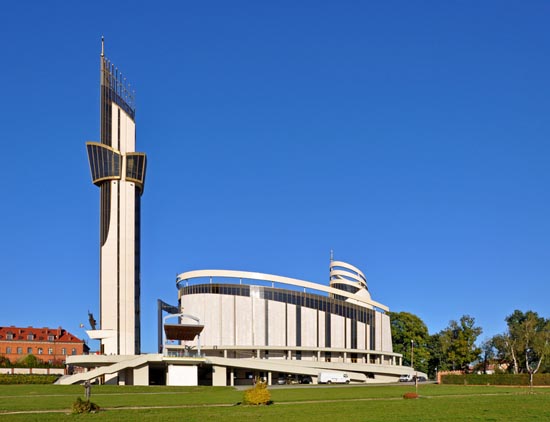 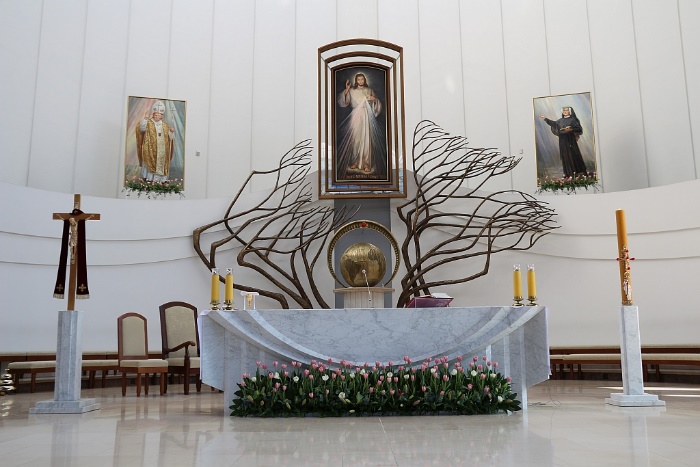 Do zeszytu zapiszcie:Temat: Łagiewniki – iskra miłosierdzia.oraz notatkę wybranym kolorem:„JEZU, UFAM TOBIE”Przypominam o przesłaniu na mojego maila wcześniej poleconych przeze mnie zadań: wojewodkam@o2.plSerdecznie Was pozdrawiamSzczęść Boże 